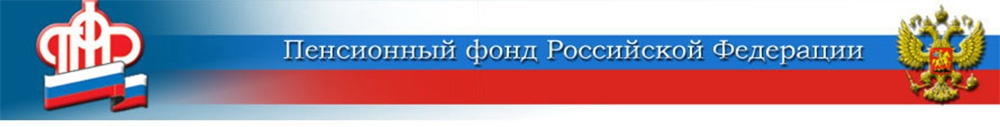 Меры соцподдержки — без волокиты и сбора справок	Председатель правления Пенсионного фонда России Андрей Кигим доложил главе правительства Михаилу Мишустину о ходе внедрения в работу фонда принципов социального казначейства и осуществлении новых выплат в соответствии с поручением Президента.	Основной принцип системы социального казначейства – оказание услуг и осуществление мер социальной поддержки без предоставления со стороны граждан каких-либо документов и справок. Одной из первых мер, которую Пенсионный фонд стал оказывать без личного участия семей – назначение материнского капитала (МСК) и предоставление соответствующего сертификата в электронном виде путем направления его в личный кабинет на портале ЕПГУ. С начала реализации программы проактива, то есть с апреля 2020 года уже около 1,15 млн семей получили сертификат именно таким образом – без обращения в Пенсионный фонд.	Основное направление использования средств материнского капитала – это улучшение жилищных условий, почти 90% семей используют средства из МСК именно на эти цели. Из 318 млрд рублей, выделенных в 2020 году на программу МСК, 288 млрд направлено на недвижимость.	Именно на базе данного принципа Фонд по поручению Президента России работает над осуществлением двух новых выплат – одиноким родителям и будущим мамам. Для того, чтобы осуществить в срок данные выплаты, была проведена масштабная работа по настройке новых форматов взаимодействия с другими ведомствами.	Помимо уже отлаженной работы с ЕГР ЗАГС, отделения Пенсионного фонда во всех регионах страны заключили соглашения с отделениями ФСС, которые предоставляют в ПФР сведения о родовых сертификатах. И, конечно, большую поддержку оказывают ФНС, МВД и Росреестр, предоставляя данные о доходах, прописке и владению транспортом, а также об имуществе.	Таким образом, с 1 июля в Пенсионный фонд поступило уже 386 тысяч заявлений от беременных женщин и 1,8 млн от родителей, воспитывающих детей в одиночку. “Мы видим, что все получают информацию в электронном виде, и это действительно облегчает людям задачу”, - добавил Андрей Кигим.	С 15 июля фонд ведет приём заявлений также на выплаты на детей школьного возраста. Обращение за этой единовременной помощью было максимально упрощено. Гражданам в личные кабинеты на портале Госуслуг заявление приходило в предзаполненном формате. Уже подтверждённые сведения направлялись в Пенсионный фонд. На сегодняшний день поступили заявления более чем на 18,6 млн детей. В первый день со старта перечисления — 2 августа -  выплаты были осуществлены почти на 17,8 млн детей.ЦЕНТР ПФР № 1по установлению пенсийв Волгоградской области